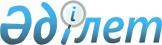 "2016-2018 жылдарға арналған қалалық бюджет туралы" Арыс қалалық мәслихатының 2015 жылғы 18 желтоқсандағы № 48/284-V шешіміне өзгерістер енгізу туралы
					
			Мерзімі біткен
			
			
		
					Оңтүстік Қазақстан облысы Арыс қалалық мәслихатының 2016 жылғы 20 шілдедегі № 4/23-VI шешімі. Оңтүстік Қазақстан облысының Әділет департаментінде 2016 жылғы 26 шілдеде № 3813 болып тіркелді. 2017 жылдың 1 қаңтарына дейiн қолданыста болды      Қазақстан Республикасының 2008 жылғы 4 желтоқсандағы Бюджет кодексінің 109-бабының 5-тармағына, "Қазақстан Республикасындағы жергілікті мемлекеттік басқару және өзін-өзі басқару туралы" Қазақстан Республикасының 2001 жылғы 23 қаңтардағы Заңының 6-бабының 1-тармағының 1) тармақшасына және Оңтүстік Қазақстан облыстық мәслихатының 2016 жылғы 29 маусымдағы № 3/36-VІ ""2016-2018 жылдарға арналған облыстық бюджет туралы" Оңтүстік Қазақстан облыстық мәслихатының 2015 жылғы 9 желтоқсандағы № 44/351-V шешіміне өзгерістер мен толықтырулар енгізу туралы" Нормативтік құқықтық актілерді мемлекеттік тіркеу тізілімінде № 3771 тіркелген шешіміне сәйкес, Арыс қалалық мәслихаты ШЕШІМ ҚАБЫЛДАДЫ:

      1. Арыс қалалық мәслихатының 2015 жылғы 18 желтоқсандағы № 48/284-V "2016-2018 жылдарға арналған қалалық бюджет туралы" (Нормативтік құқықтық актілерді мемлекеттік тіркеу тізілімінде № 3491 нөмірімен тіркелген, 2016 жылғы 16 қаңтардағы "Арыс ақиқаты" газетінде жарияланған) шешіміне келесі өзгерістер енгізілсін:

      1 тармақ мынадай редакцияда жазылсын:

      "1. Арыс қаласының 2016-2018 жылдарға арналған қалалық бюджеті 1, 2 және 3-қосымшаларға сәйкес, оның ішінде 2016 жылға мынадай көлемде бекітілсін:

      1) кiрiстер – 9 838 265 мың теңге, оның iшiнде:

      салықтық түсiмдер – 3 683 599 мың теңге;

      салықтық емес түсiмдер – 16 453 мың теңге;

      негiзгi капиталды сатудан түсетiн түсiмдер – 29 323 мың теңге;

      трансферттер түсiмi – 6 108 890 мың теңге;

      2) шығындар – 10 264 276 мың теңге;

      3) таза бюджеттiк кредиттеу – 8 728 мың теңге, оның ішінде:

      бюджеттік кредиттер – 12 726 мың теңге;

      бюджеттік кредиттерді өтеу – 3 998 мың теңге;

      4) қаржы активтерімен операциялар бойынша сальдо – 0;

      5) бюджет тапшылығы – - 434 739 мың теңге;

      6) бюджет тапшылығын қаржыландыру – 434 739 мың теңге.".

      2 тармақ мынадай редакцияда жазылсын:

      "2. 2016 жылға жеке табыс салығы және әлеуметтік салық түсімдерінің жалпы сомасын бөлу нормативтері:

      төлем көзінен салық салынатын табыстардан ұсталатын жеке табыс салығы бойынша:

      қалалық бюджетке – 26,2 пайыз;

      облыстық бюджетке – 73,8 пайыз;

      төлем көзінен салық салынбайтын табыстардан ұсталатын жеке табыс салығы бойынша:

      қалалық бюджетке – 100 пайыз;

      төлем көзінен салық салынбайтын шетелдік азаматтар табыстарынан ұсталатын жеке табыс салығы бойынша:

      қалалық бюджетке – 50 пайыз;

      облыстық бюджетке – 50 пайыз;

      әлеуметтік салық бойынша:

      қалалық бюджетке – 50 пайыз;

      облыстық бюджетке – 50 пайыз болып белгіленсін.".

      Көрсетілген шешімнің 1, 5 қосымшалары осы шешімнің 1, 2 қосымшаларына сәйкес жаңа редакцияда жазылсын.

      2. Осы шешім 2016 жылдың 1 қаңтарынан бастап қолданысқа енгізіледі.

 2016 жылға арналған қалалық бюджет Қаладағы әрбір ауылдық округ әкімдерінің аппараттары бойынша 2016 жылға арналған бюджеттік бағдарламалардың тізбесі      

      Кестенің жалғасы


					© 2012. Қазақстан Республикасы Әділет министрлігінің «Қазақстан Республикасының Заңнама және құқықтық ақпарат институты» ШЖҚ РМК
				
      Қалалық мәслихат

      сессиясының төрағасы

Ж.Наршабеков

      Қалалық мәслихат хатшысы

А.Байтанаев
Арыс қалалық мәслихатының
2016 жылғы 20 шілдедегі
№ 4/23-VІ шешіміне 1-қосымшаАрыс қалалық мәслихатының
2015 жылғы 18 желтоқсандағы
№ 48/284-V шешіміне 1-қосымшаСанаты Атауы

Санаты Атауы

Санаты Атауы

Санаты Атауы

Сомасы, мың теңге

Сыныбы

Сыныбы

Сыныбы

Сомасы, мың теңге

Iшкi сыныбы 

Iшкi сыныбы 

Сомасы, мың теңге

1

1

1

2

3

1. КІРІСТЕР

9847951

САЛЫҚТЫҚ ТҮСІМДЕР

3683599

1

Салықтық түсімдер

3683599

01

Табыс салығы

3102196

2

Жеке табыс салығы

3102196

03

Әлеуметтiк салық

310005

1

Әлеуметтік салық

310005

04

Меншiкке салынатын салықтар

201145

1

Мүлiкке салынатын салықтар

121229

3

Жер салығы

26634

4

Көлiк құралдарына салынатын салық

51893

5

Бірыңғай жер салығы

1389

05

Тауарларға, жұмыстарға және қызметтерге салынатын iшкi салықтар

60133

2

Акциздер

8041

3

Табиғи және басқа ресурстарды пайдаланғаны үшiн түсетiн түсiмдер

34667

4

Кәсiпкерлiк және кәсiби қызметтi жүргiзгенi үшiн алынатын алымдар

15987

5

Ойын бизнесіне салық

1438

07

Басқа да салықтар

700

1

Басқа да салықтар

700

08

Заңдық мәнді іс-әрекеттерді жасағаны және (немесе) оған уәкілеттігі бар мемлекеттік органдар немесе лауазымды адамдар құжаттар бергені үшін алынатын міндетті төлемдер

9420

1

Мемлекеттік баж

9420

САЛЫҚТЫҚ ЕМЕС ТҮСІМДЕР

16453

2

Салықтық емес түсiмдер

16453

01

Мемлекеттік меншіктен түсетін кірістер

9860

1

Мемлекеттік кәсіпорындардың таза кірісі бөлігіндегі түсімдер

1705

5

Мемлекет меншігіндегі мүлікті жалға беруден түсетін кірістер

7718

9

Мемлекеттік меншіктен түсетін өзге де кірістер

437

06

Басқа да салықтық емес түсiмдер

6593

1

Өзге де салықтық емес түсiмдер

6593

НЕГІЗГІ КАПИТАЛДЫ САТУДАН ТҮСЕТІН ТҮСІМДЕР

29323

3

Негізгі капиталды сатудан түсетін түсімдер

29323

03

Жердi және материалдық емес активтердi сату

29323

1

Жерді сату

29323

ТРАНСФЕРТТЕР ТҮСІМІ

6118576

4

Трансферттер түсімі

6118576

02

Мемлекеттiк басқарудың жоғары тұрған органдарынан түсетiн трансферттер

6118576

2

Облыстық бюджеттен түсетiн трансферттер

6118576

Функционалдық топ Атауы

Функционалдық топ Атауы

Функционалдық топ Атауы

Функционалдық топ Атауы

Функционалдық топ Атауы

Функционалдық топ Атауы

Сомасы, мың теңге

Кіші функция

Кіші функция

Кіші функция

Кіші функция

Кіші функция

Сомасы, мың теңге

Бюджеттік бағдарлама әкімшісі

Бюджеттік бағдарлама әкімшісі

Бюджеттік бағдарлама әкімшісі

Бюджеттік бағдарлама әкімшісі

Сомасы, мың теңге

Бағдарлама

Бағдарлама

Бағдарлама

Сомасы, мың теңге

1

1

1

1

1

2

3

ІІ. ШЫҒЫНДАР

10264276

01

Жалпы сипаттағы мемлекеттiк қызметтер

368031

1

Мемлекеттiк басқарудың жалпы функцияларын орындайтын өкiлдi, атқарушы және басқа органдар

276436

112

Аудан (облыстық маңызы бар қала) мәслихатының аппараты

24298

001

001

Аудан (облыстық маңызы бар қала) мәслихатының қызметін қамтамасыз ету жөніндегі қызметтер

23940

003

003

Мемлекеттік органның күрделі шығыстары

358

122

Аудан (облыстық маңызы бар қала) әкімінің аппараты

129323

001

001

Аудан (облыстық маңызы бар қала) әкімінің қызметін қамтамасыз ету жөніндегі қызметтер

121141

003

003

Мемлекеттік органның күрделі шығыстары

8182

123

Қаладағы аудан, аудандық маңызы бар қала, кент, ауыл, ауылдық округ әкімінің аппараты

122815

001

001

Қаладағы аудан, аудандық маңызы бар қала, кент, ауыл, ауылдық округ әкімінің қызметін қамтамасыз ету жөніндегі қызметтер

114112

022

022

Мемлекеттік органның күрделі шығыстары

8703

2

Қаржылық қызмет

1682

459

Ауданның (облыстық маңызы бар қаланың) экономика және қаржы бөлімі

1682

003

003

Салық салу мақсатында мүлікті бағалауды жүргізу

1682

9

Жалпы сипаттағы өзге де мемлекеттiк қызметтер

89913

458

Ауданның (облыстық маңызы бар қаланың) тұрғын үй-коммуналдық шаруашылығы, жолаушылар көлігі және автомобиль жолдары бөлімі

46716

001

001

Жергілікті деңгейде тұрғын үй-коммуналдық шаруашылығы, жолаушылар көлігі және автомобиль жолдары саласындағы мемлекеттік саясатты іске асыру жөніндегі қызметтер

46716

459

Ауданның (облыстық маңызы бар қаланың) экономика және қаржы бөлімі

32077

001

001

Ауданның (облыстық маңызы бар қаланың) экономикалық саясаттын қалыптастыру мен дамыту, мемлекеттік жоспарлау, бюджеттік атқару және коммуналдық меншігін басқару саласындағы мемлекеттік саясатты іске асыру жөніндегі қызметтер

31867

015

015

Мемлекеттік органның күрделі шығыстары

210

467

Ауданның (облыстық маңызы бар қаланың) құрылыс бөлімі

11120

040

040

Мемлекеттік органдардың объектілерін дамыту

11120

02

Қорғаныс

37152

1

Әскери мұқтаждар

17759

122

Аудан (облыстық маңызы бар қала) әкімінің аппараты

17759

005

005

Жалпыға бірдей әскери міндетті атқару шеңберіндегі іс-шаралар

17759

2

Төтенше жағдайлар жөнiндегi жұмыстарды ұйымдастыру

19393

122

Аудан (облыстық маңызы бар қала) әкімінің аппараты

19393

006

006

Аудан (облыстық маңызы бар қала) ауқымындағы төтенше жағдайлардың алдын алу және оларды жою

13389

007

007

Аудандық (қалалық) ауқымдағы дала өрттерінің, сондай-ақ мемлекеттік өртке қарсы қызмет органдары құрылмаған елдi мекендерде өрттердің алдын алу және оларды сөндіру жөніндегі іс-шаралар

6004

03

Қоғамдық тәртіп, қауіпсіздік, құқықтық, сот, қылмыстық-атқару қызметі

104992

9

Қоғамдық тәртіп және қауіпсіздік саласындағы өзге де қызметтер

104992

458

Ауданның (облыстық маңызы бар қаланың) тұрғын үй-коммуналдық шаруашылығы, жолаушылар көлігі және автомобиль жолдары бөлімі

104992

021

021

Елдi мекендерде жол қозғалысы қауiпсiздiгін қамтамасыз ету

104992

04

Бiлiм беру

6776895

1

Мектепке дейiнгi тәрбие және оқыту

856097

123

Қаладағы аудан, аудандық маңызы бар қала, кент, ауыл, ауылдық округ әкімінің аппараты

58093

004

004

Мектепке дейінгі тәрбие мен оқыту ұйымдарының қызметін қамтамасыз ету

40247

041

041

Мектепке дейінгі білім беру ұйымдарында мемлекеттік білім беру тапсырысын іске асыруға

17846

464

Ауданның (облыстық маңызы бар қаланың) білім бөлімі

756196

009

009

Мектепке дейінгі тәрбие мен оқыту ұйымдарының қызметін қамтамасыз ету

68263

040

040

Мектепке дейінгі білім беру ұйымдарында мемлекеттік білім беру тапсырысын іске асыруға

687933

467

Ауданның (облыстық маңызы бар қаланың) құрылыс бөлімі

41808

037

037

Мектепке дейiнгi тәрбие және оқыту объектілерін салу және реконструкциялау

41808

2

Бастауыш, негізгі орта және жалпы орта білім беру

5670093

123

Қаладағы аудан, аудандық маңызы бар қала, кент, ауыл, ауылдық округ әкімінің аппараты

250

005

005

Ауылдық жерлерде балаларды мектепке дейін тегін алып баруды және кері алып келуді ұйымдастыру

250

464

Ауданның (облыстық маңызы бар қаланың) білім бөлімі

4468790

003

003

Жалпы білім беру

4410066

006

006

Балаларға қосымша білім беру 

58724

467

Ауданның (облыстық маңызы бар қаланың) құрылыс бөлімі

1201053

024

024

Бастауыш, негізгі орта және жалпы орта білім беру объектілерін салу және реконструкциялау

1201053

9

Бiлiм беру саласындағы өзге де қызметтер

250705

464

Ауданның (облыстық маңызы бар қаланың) білім бөлімі

250705

001

001

Жергілікті деңгейде білім беру саласындағы мемлекеттік саясатты іске асыру жөніндегі қызметтер

17137

005

005

Ауданның (облыстық маңызы бар қаланың) мемлекеттік білім беру мекемелер үшін оқулықтар мен оқу-әдiстемелiк кешендерді сатып алу және жеткізу

67228

015

015

Жетім баланы (жетім балаларды) және ата-аналарының қамқорынсыз қалған баланы (балаларды) күтіп-ұстауға қамқоршыларға (қорғаншыларға) ай сайынға ақшалай қаражат төлемі

16586

022

022

Жетім баланы (жетім балаларды) және ата-анасының қамқорлығынсыз қалған баланы (балаларды) асырап алғаны үшін Қазақстан азаматтарына біржолғы ақша қаражатын төлеуге арналған төлемдер

2386

029

029

Балалар мен жасөспірімдердің психикалық денсаулығын зерттеу және халыққа психологиялық-медициналық-педагогикалық консультациялық көмек көрсету

6507

067

067

Ведомстволық бағыныстағы мемлекеттік мекемелерінің және ұйымдарының күрделі шығыстары

140861

05

Денсаулық сақтау

120

9

Денсаулық сақтау саласындағы өзге де қызметтер

120

123

Қаладағы аудан, аудандық маңызы бар қала, кент, ауыл, ауылдық округ әкімінің аппараты

120

002

002

Шұғыл жағдайларда сырқаты ауыр адамдарды дәрігерлік көмек көрсететін ең жақын денсаулық сақтау ұйымына дейін жеткізуді ұйымдастыру

120

06

Әлеуметтiк көмек және әлеуметтiк қамсыздандыру

419965

1

Әлеуметтiк қамсыздандыру

200849

451

Ауданның (облыстық маңызы бар қаланың) жұмыспен қамту және әлеуметтік бағдарламалар бөлімі

191171

005

005

Мемлекеттік атаулы әлеуметтік көмек 

762

016

016

18 жасқа дейінгі балаларға мемлекеттік жәрдемақылар

154691

025

025

Өрлеу жобасы бойынша келісілген қаржылай көмекті енгізу

35718

464

Ауданның (облыстық маңызы бар қаланың) білім бөлімі

9678

030

030

Патронат тәрбиешілерге берілген баланы (балаларды) асырап бағу 

9678

2

Әлеуметтiк көмек

164427

451

Ауданның (облыстық маңызы бар қаланың) жұмыспен қамту және әлеуметтік бағдарламалар бөлімі

157522

002

002

Жұмыспен қамту бағдарламасы

12340

004

004

Ауылдық жерлерде тұратын денсаулық сақтау, білім беру, әлеуметтік қамтамасыз ету, мәдениет, спорт және ветеринар мамандарына отын сатып алуға Қазақстан Республикасының заңнамасына сәйкес әлеуметтік көмек көрсету

5123

006

006

Тұрғын үйге көмек көрсету

15164

007

007

Жергілікті өкілетті органдардың шешімі бойынша мұқтаж азаматтардың жекелеген топтарына әлеуметтік көмек

26253

010

010

Үйден тәрбиеленіп оқытылатын мүгедек балаларды материалдық қамтамасыз ету

1776

014

014

Мұқтаж азаматтарға үйде әлеуметтiк көмек көрсету

68140

017

017

Мүгедектерді оңалту жеке бағдарламасына сәйкес, мұқтаж мүгедектерді міндетті гигиеналық құралдармен және ымдау тілі мамандарының қызмет көрсетуін, жеке көмекшілермен қамтамасыз ету 

28726

464

Ауданның (облыстық маңызы бар қаланың) білім бөлімі

6905

008

008

Жергілікті өкілді органдардың шешімі бойынша білім беру ұйымдарының күндізгі оқу нысанында оқитындар мен тәрбиеленушілерді қоғамдық көлікте (таксиден басқа) жеңілдікпен жол жүру түрінде әлеуметтік қолдау 

6905

9

Әлеуметтiк көмек және әлеуметтiк қамтамасыз ету салаларындағы өзге де қызметтер

54689

451

Ауданның (облыстық маңызы бар қаланың) жұмыспен қамту және әлеуметтік бағдарламалар бөлімі

54689

001

001

Жергілікті деңгейде халық үшін әлеуметтік бағдарламаларды жұмыспен қамтуды қамтамасыз етуді іске асыру саласындағы мемлекеттік саясатты іске асыру жөніндегі қызметтер 

36140

011

011

Жәрдемақыларды және басқа да әлеуметтік төлемдерді есептеу, төлеу мен жеткізу бойынша қызметтерге ақы төлеу

2194

050

050

Қазақстан Республикасында мүгедектердің құқықтарын қамтамасыз ету және өмір сүру сапасын жақсарту жөніндегі 2012 - 2018 жылдарға арналған іс-шаралар жоспарын іске асыру

15345

067

067

Ведомстволық бағыныстағы мемлекеттік мекемелерінің және ұйымдарының күрделі шығыстары

1010

07

Тұрғын үй-коммуналдық шаруашылық

1168006

1

Тұрғын үй шаруашылығы

28296

458

Ауданның (облыстық маңызы бар қаланың) тұрғын үй-коммуналдық шаруашылығы, жолаушылар көлігі және автомобиль жолдары бөлімі

947

049

049

Көп пәтерлі тұрғын үйлерде энергетикалық аудит жүргізу

947

467

Ауданның (облыстық маңызы бар қаланың) құрылыс бөлімі

17406

003

003

Коммуналдық тұрғын үй қорының тұрғын үйін жобалау және (немесе) салу, реконструкциялау

14406

004

004

Инженерлік-коммуникациялық инфрақұрылымды жобалау, дамыту және (немесе) жайластыру

3000

479

Ауданның (облыстық маңызы бар қаланың) тұрғын үй инспекциясы бөлімі

9943

001

001

Жергілікті деңгейде тұрғын үй қоры саласындағы мемлекеттік саясатты іске асыру жөніндегі қызметтер

9583

005

005

Мемлекеттік органның күрделі шығыстары

360

2

Коммуналдық шаруашылық

695595

458

Ауданның (облыстық маңызы бар қаланың) тұрғын үй-коммуналдық шаруашылығы, жолаушылар көлігі және автомобиль жолдары бөлімі

492029

011

011

Шағын қалаларды жылумен жабдықтауды үздіксіз қамтамасыз ету

39932

012

012

Сумен жабдықтау және су бұру жүйесінің жұмыс істеуі

28396

028

028

Коммуналдық шаруашылығын дамыту

115242

029

029

Сумен жабдықтау және су бұру жүйелерін дамыту

220765

058

058

Елді мекендердегі сумен жабдықтау және су бұру жүйелерін дамыту

87694

467

Ауданның (облыстық маңызы бар қаланың) құрылыс бөлімі

203566

007

007

Қаланы және елді мекендерді абаттандыруды дамыту

203566

3

Елді-мекендерді абаттандыру

444115

458

Ауданның (облыстық маңызы бар қаланың) тұрғын үй-коммуналдық шаруашылығы, жолаушылар көлігі және автомобиль жолдары бөлімі

444115

015

015

Елдi мекендердегі көшелердi жарықтандыру

57016

016

016

Елдi мекендердiң санитариясын қамтамасыз ету

40000

017

017

Жерлеу орындарын ұстау және туыстары жоқ адамдарды жерлеу

205

018

018

Елдi мекендердi абаттандыру және көгалдандыру

346894

08

Мәдениет, спорт, туризм және ақпараттық кеңістiк

463855

1

Мәдениет саласындағы қызмет

84972

455

Ауданның (облыстық маңызы бар қаланың) мәдениет және тілдерді дамыту бөлімі

84972

003

003

Мәдени-демалыс жұмысын қолдау

84972

2

Спорт

208886

123

Қаладағы аудан, аудандық маңызы бар қала, кент, ауыл, ауылдық округ әкімінің аппараты

120

028

028

Жергілікті деңгейде дене шынықтыру – сауықтыру және спорттық іс-шараларды іске асыру

120

465

Ауданның (облыстық маңызы бар қаланың) дене шынықтыру және спорт бөлімі 

208766

001

001

Жергілікті деңгейде дене шынықтыру және спорт саласындағы мемлекеттік саясатты іске асыру жөніндегі қызметтер

9648

004

004

Мемлекеттік органның күрделі шығыстары

133

005

005

Ұлттық және бұқаралық спорт түрлерін дамыту

186715

006

006

Аудандық (облыстық маңызы бар қалалық) деңгейде спорттық жарыстар өткiзу

2000

007

007

Әртүрлi спорт түрлерi бойынша аудан (облыстық маңызы бар қала) құрама командаларының мүшелерiн дайындау және олардың облыстық спорт жарыстарына қатысуы

9960

032

032

Ведомстволық бағыныстағы мемлекеттік мекемелерінің және ұйымдарының күрделі шығыстары

310

3

Ақпараттық кеңiстiк

88474

455

Ауданның (облыстық маңызы бар қаланың) мәдениет және тілдерді дамыту бөлімі

59906

006

006

Аудандық (қалалық) кiтапханалардың жұмыс iстеуi

53406

007

007

Мемлекеттiк тiлдi және Қазақстан халқының басқа да тiлдерін дамыту

6500

456

Ауданның (облыстық маңызы бар қаланың) ішкі саясат бөлімі

28568

002

002

Мемлекеттік ақпараттық саясат жүргізу жөніндегі қызметтер

28568

9

Мәдениет, спорт, туризм және ақпараттық кеңiстiктi ұйымдастыру жөнiндегi өзге де қызметтер

81523

455

Ауданның (облыстық маңызы бар қаланың) мәдениет және тілдерді дамыту бөлімі

22052

001

001

Жергілікті деңгейде тілдерді және мәдениетті дамыту саласындағы мемлекеттік саясатты іске асыру жөніндегі қызметтер

11551

032

032

Ведомстволық бағыныстағы мемлекеттік мекемелерінің және ұйымдарының күрделі шығыстары

10501

456

Ауданның (облыстық маңызы бар қаланың) ішкі саясат бөлімі

59471

001

001

Жергілікті деңгейде ақпарат, мемлекеттілікті нығайту және азаматтардың әлеуметтік сенімділігін қалыптастыру саласында мемлекеттік саясатты іске асыру жөніндегі қызметтер

41371

003

003

Жастар саясаты саласында іс-шараларды іске асыру

17950

032

032

Ведомстволық бағыныстағы мемлекеттік мекемелерінің және ұйымдарының күрделі шығыстары

150

09

Отын-энергетика кешенi және жер қойнауын пайдалану

9000

9

Отын-энергетика кешені және жер қойнауын пайдалану саласындағы өзге де қызметтер

9000

458

Ауданның (облыстық маңызы бар қаланың) тұрғын үй-коммуналдық шаруашылығы, жолаушылар көлігі және автомобиль жолдары бөлімі

9000

036

036

Газ тасымалдау жүйесін дамыту 

9000

10

Ауыл, су, орман, балық шаруашылығы, ерекше қорғалатын табиғи аумақтар, қоршаған ортаны және жануарлар дүниесін қорғау, жер қатынастары

250484

1

Ауыл шаруашылығы

115553

459

Ауданның (облыстық маңызы бар қаланың) экономика және қаржы бөлімі

4274

099

099

Мамандардың әлеуметтік көмек көрсетуі жөніндегі шараларды іске асыру

4274

467

Ауданның (облыстық маңызы бар қаланың) құрылыс бөлімі

3000

010

010

Ауыл шаруашылығы объектілерін дамыту

3000

473

Ауданның (облыстық маңызы бар қаланың) ветеринария бөлімі

55529

001

001

Жергілікті деңгейде ветеринария саласындағы мемлекеттік саясатты іске асыру жөніндегі қызметтер

23725

003

003

Мемлекеттік органның күрделі шығыстары 

149

007

007

Қаңғыбас иттер мен мысықтарды аулауды және жоюды ұйымдастыру

3400

008

008

Алып қойылатын және жойылатын ауру жануарлардың, жануарлардан алынатын өнімдер мен шикізаттың құнын иелеріне өтеу

11720

009

009

Жануарлардың энзоотиялық аурулары бойынша ветеринариялық іс-шараларды жүргізу

15659

010

010

Ауыл шаруашылығы жануарларын сәйкестендіру жөніндегі іс-шараларды өткізу

876

477

Ауданның (облыстық маңызы бар қаланың) ауыл шаруашылығы мен жер қатынастары бөлімі

52750

001

001

Жергілікті деңгейде ауыл шаруашылығы және жер қатынастары саласындағы мемлекеттік саясатты іске асыру жөніндегі қызметтер

31372

003

003

Мемлекеттік органның күрделі шығыстары

21378

6

Жер қатынастары

22034

477

Ауданның (облыстық маңызы бар қаланың) ауыл шаруашылығы мен жер қатынастары бөлімі

22034

011

011

Аудандардың, облыстық маңызы бар, аудандық маңызы бар қалалардың, кенттердiң, ауылдардың, ауылдық округтердiң шекарасын белгiлеу кезiнде жүргiзiлетiн жерге орналастыру

22034

9

Ауыл, су, орман, балық шаруашылығы, қоршаған ортаны қорғау және жер қатынастары саласындағы басқа да қызметтер

112897

473

Ауданның (облыстық маңызы бар қаланың) ветеринария бөлімі

112897

011

011

Эпизоотияға қарсы іс-шаралар жүргізу

112897

11

Өнеркәсіп, сәулет, қала құрылысы және құрылыс қызметі

61320

2

Сәулет, қала құрылысы және құрылыс қызметі

61320

467

Ауданның (облыстық маңызы бар қаланың) құрылыс бөлімі

17207

001

001

Жергілікті деңгейде құрылыс саласындағы мемлекеттік саясатты іске асыру жөніндегі қызметтер

17207

468

Ауданның (облыстық маңызы бар қаланың) сәулет және қала құрылысы бөлімі

44113

001

001

Жергілікті деңгейде сәулет және қала құрылысы саласындағы мемлекеттік саясатты іске асыру жөніндегі қызметтер

12683

003

003

Аудан аумағында қала құрылысын дамыту схемаларын және елді мекендердің бас жоспарларын әзірлеу

30330

004

004

Мемлекеттік органның күрделі шығыстары 

1100

12

Көлiк және коммуникация

498346

1

Автомобиль көлiгi

498346

458

Ауданның (облыстық маңызы бар қаланың) тұрғын үй-коммуналдық шаруашылығы, жолаушылар көлігі және автомобиль жолдары бөлімі

498346

022

022

Көлік инфрақұрылымын дамыту

52535

023

023

Автомобиль жолдарының жұмыс істеуін қамтамасыз ету

445811

13

Басқалар

68386

3

Кәсiпкерлiк қызметтi қолдау және бәсекелестікті қорғау

19957

469

Ауданның (облыстық маңызы бар қаланың) кәсіпкерлік бөлімі

19957

001

001

Жергілікті деңгейде кәсіпкерлікті дамыту саласындағы мемлекеттік саясатты іске асыру жөніндегі қызметтер

19957

9

Басқалар

48429

458

Ауданның (облыстық маңызы бар қаланың) тұрғын үй-коммуналдық шаруашылығы, жолаушылар көлігі және автомобиль жолдары бөлімі

28929

040

040

"Өңірлерді дамыту" Бағдарламасы шеңберінде өңірлерді экономикалық дамытуға жәрдемдесу бойынша шараларды іске асыру

28929

459

Ауданның (облыстық маңызы бар қаланың) экономика және қаржы бөлімі

19500

012

012

Ауданның (облыстық маңызы бар қаланың) жергілікті атқарушы органының резерві

19500

14

Борышқа қызмет көрсету

Борышқа қызмет көрсету

4

1

Борышқа қызмет көрсету

Борышқа қызмет көрсету

4

459

Ауданның (облыстық маңызы бар қаланың) экономика және қаржы бөлімі

Ауданның (облыстық маңызы бар қаланың) экономика және қаржы бөлімі

4

021

Жергілікті атқарушы органдардың облыстық бюджеттен қарыздар бойынша сыйақылар мен өзге де төлемдерді төлеу бойынша борышына қызмет көрсету 

Жергілікті атқарушы органдардың облыстық бюджеттен қарыздар бойынша сыйақылар мен өзге де төлемдерді төлеу бойынша борышына қызмет көрсету 

4

15

Трансферттер

Трансферттер

37720

1

Трансферттер

Трансферттер

37720

459

Ауданның (облыстық маңызы бар қаланың) экономика және қаржы бөлімі

Ауданның (облыстық маңызы бар қаланың) экономика және қаржы бөлімі

37720

006

006

Нысаналы пайдаланылмаған (толық пайдаланылмаған) трансферттерді қайтару

13556

051

051

Жергілікті өзін-өзі басқару органдарына берілетін трансферттер

24164

ІІІ. ТАЗА БЮДЖЕТТІК КРЕДИТТЕУ

8728

Функционалдық топ Атауы

Функционалдық топ Атауы

Функционалдық топ Атауы

Функционалдық топ Атауы

Функционалдық топ Атауы

Функционалдық топ Атауы

Сомасы, мың теңге

Кіші функция

Кіші функция

Кіші функция

Кіші функция

Кіші функция

Сомасы, мың теңге

Бюджеттік бағдарлама әкімшісі

Бюджеттік бағдарлама әкімшісі

Бюджеттік бағдарлама әкімшісі

Бюджеттік бағдарлама әкімшісі

Сомасы, мың теңге

БЮДЖЕТТІК КРЕДИТТЕР

12726

10

Ауыл, су, орман, балық шаруашылығы, ерекше қорғалатын табиғи аумақтар, қоршаған ортаны және жануарлар дүниесін қорғау, жер қатынастары

12726

1

Ауыл шаруашылығы

12726

459

Ауданның (облыстық маңызы бар қаланың) экономика және қаржы бөлімі

12726

018

018

Мамандарды әлеуметтік қолдау шараларын іске асыруға берілетін бюджеттік кредиттер

12726

Санаты Атауы

Санаты Атауы

Санаты Атауы

Санаты Атауы

Санаты Атауы

Санаты Атауы

Сомасы

Сыныбы

Сыныбы

Сыныбы

Сыныбы

Сыныбы

Ішкі сыныбы

Ішкі сыныбы

Ішкі сыныбы

Ішкі сыныбы

БЮДЖЕТТІК КРЕДИТТЕРДІ ӨТЕУ

3998

5

Бюджеттік кредиттерді өтеу

3998

01

Бюджеттік кредиттерді өтеу

3998

1

Мемлекеттік бюджеттен берілген бюджеттік кредиттерді өтеу

3998

IV. ҚАРЖЫ АКТИВТЕРІМЕН ОПЕРАЦИЯЛАР БОЙЫНША САЛЬДО

0

V. БЮДЖЕТ ТАПШЫЛЫҒЫ

-425053

VI. БЮДЖЕТ ТАПШЫЛЫҒЫН ҚАРЖЫЛАНДЫРУ 

434739

Арыс қалалық мәслихатының
2016 жылғы 20 шілдедегі
№ 4/23-VІ шешіміне 2-қосымшаАрыс қалалық мәслихатының
2015 жылғы 18 желтоқсандағы
№ 48/284-V шешіміне 5-қосымшаФункционалдық топ Атауы

Функционалдық топ Атауы

Функционалдық топ Атауы

Функционалдық топ Атауы

Функционалдық топ Атауы

Жалпы сомасы, мың теңге

Ауылдық округтердің тізбесі

Ауылдық округтердің тізбесі

Ауылдық округтердің тізбесі

Кіші функция

Кіші функция

Кіші функция

Кіші функция

Жалпы сомасы, мың теңге

Ауылдық округтердің тізбесі

Ауылдық округтердің тізбесі

Ауылдық округтердің тізбесі

Бюджеттік бағдарлама әкімшісі

Бюджеттік бағдарлама әкімшісі

Бюджеттік бағдарлама әкімшісі

Жалпы сомасы, мың теңге

Ақдала

Дермене

Қожатоғай

Бағдарлама 

Бағдарлама 

Жалпы сомасы, мың теңге

Ақдала

Дермене

Қожатоғай

1

1

1

1

2

3

4

5

6

01

Жалпы сипаттағы мемлекеттiк қызметтер 

122815

24417

18604

23348

1

Мемлекеттiк басқарудың жалпы функцияларын орындайтын өкiлдi, атқарушы және басқа органдар

122815

24417

18604

23348

123

Қаладағы аудан, аудандық маңызы бар қала, кент, ауыл, ауылдық округ әкімінің аппараты

122815

24417

18604

23348

001

Қаладағы аудан, аудандық маңызы бар қаланың, кент, ауыл, ауылдық округ әкімінің қызметін қамтамасыз ету жөніндегі қызметтер

114112

16417

18604

23048

023

Мемлекеттік органдардың күрделі шығыстары

8703

8 000

300

04

Бiлiм беру

58343

0

0

33199

1

Мектепке дейiнгi тәрбие және оқыту

58093

0

0

33199

123

Қаладағы аудан, аудандық маңызы бар қала, кент, ауыл, ауылдық округ әкімінің аппараты

58093

0

0

33199

004

Мектепке дейінгі тәрбие мен оқыту ұйымдарының қызметін қамтамасыз ету

40247

0

0

15353

041

Мектепке дейінгі білім беру ұйымдарында мемлекеттік білім беру тапсырысын іске асыруға

17846

0

0

17846

2

Бастауыш, негізгі орта және жалпы орта білім беру

250

0

0

0

123

Қаладағы аудан, аудандық маңызы бар қала, кент, ауыл (село), ауылдық (селолық) округ әкімінің аппараты

250

0

0

0

005

Ауылдық (селолық) жерлерде балаларды мектепке дейін тегін алып баруды және кері алып келуді ұйымдастыру

250

0

0

0

05

Денсаулық сақтау

120

20

20

20

9

Денсаулық сақтау саласындағы өзге де қызметтер

120

20

20

20

123

Қаладағы аудан, аудандық маңызы бар қала, кент, ауыл, ауылдық округ әкімінің аппараты

120

20

20

20

002

Шұғыл жағдайларда сырқаты ауыр адамдарды дәрігерлік көмек көрсететін ең жақын денсаулық сақтау ұйымына дейін жеткізуді ұйымдастыру

120

20

20

20

08

Мәдениет, спорт, туризм және ақпараттық кеңістiк

120

20

20

20

2

Спорт

120

20

20

20

123

Қаладағы аудан, аудандық маңызы бар қала, кент, ауыл, ауылдық округ әкімінің аппараты

120

20

20

20

028

Жергілікті деңгейде дене шынықтыру – сауықтыру және спорттық іс-шараларды іске асыру

120

20

20

20

Функционалдық топ Атауы

Функционалдық топ Атауы

Функционалдық топ Атауы

Функционалдық топ Атауы

Функционалдық топ Атауы

Жалпы сомасы, мың теңге

Ауылдық округтердің тізбесі

Ауылдық округтердің тізбесі

Ауылдық округтердің тізбесі

Кіші функция

Кіші функция

Кіші функция

Кіші функция

Жалпы сомасы, мың теңге

Ауылдық округтердің тізбесі

Ауылдық округтердің тізбесі

Ауылдық округтердің тізбесі

Бюджеттік бағдарлама әкімшісі

Бюджеттік бағдарлама әкімшісі

Бюджеттік бағдарлама әкімшісі

Жалпы сомасы, мың теңге

Монтайтас

Жиделі

Байырқұм

Бағдарлама 

Бағдарлама 

Жалпы сомасы, мың теңге

Монтайтас

Жиделі

Байырқұм

1

1

1

1

2

3

7

8

9

01

Жалпы сипаттағы мемлекеттiк қызметтер 

122815

20149

18214

18083

1

Мемлекеттiк басқарудың жалпы функцияларын орындайтын өкiлдi, атқарушы және басқа органдар

122815

20149

18214

18083

123

Қаладағы аудан, аудандық маңызы бар қала, кент, ауыл, ауылдық округ әкімінің аппараты

122815

20149

18214

18083

001

Қаладағы аудан, аудандық маңызы бар қаланың, кент, ауыл, ауылдық округ әкімінің қызметін қамтамасыз ету жөніндегі қызметтер

114112

20149

17931

17963

023

Мемлекеттік органдардың күрделі шығыстары

8703

283

120

04

Бiлiм беру

58343

0

24894

250

1

Мектепке дейiнгi тәрбие және оқыту

58093

0

24894

0

123

Қаладағы аудан, аудандық маңызы бар қала, кент, ауыл, ауылдық округ әкімінің аппараты

58093

0

24894

0

004

Мектепке дейінгі тәрбие мен оқыту ұйымдарының қызметін қамтамасыз ету

40247

0

24894

0

041

Мектепке дейінгі білім беру ұйымдарында мемлекеттік білім беру тапсырысын іске асыруға

17846

0

0

0

2

Бастауыш, негізгі орта және жалпы орта білім беру

250

0

0

250

123

Қаладағы аудан, аудандық маңызы бар қала, кент, ауыл (село), ауылдық (селолық) округ әкімінің аппараты

250

0

0

250

005

Ауылдық (селолық) жерлерде балаларды мектепке дейін тегін алып баруды және кері алып келуді ұйымдастыру

250

0

0

250

05

Денсаулық сақтау

120

20

20

20

9

Денсаулық сақтау саласындағы өзге де қызметтер

120

20

20

20

123

Қаладағы аудан, аудандық маңызы бар қала, кент, ауыл, ауылдық округ әкімінің аппараты

120

20

20

20

002

Шұғыл жағдайларда сырқаты ауыр адамдарды дәрігерлік көмек көрсететін ең жақын денсаулық сақтау ұйымына дейін жеткізуді ұйымдастыру

120

20

20

20

08

Мәдениет, спорт, туризм және ақпараттық кеңістiк

120

20

20

20

2

Спорт

120

20

20

20

123

Қаладағы аудан, аудандық маңызы бар қала, кент, ауыл, ауылдық округ әкімінің аппараты

120

20

20

20

028

Жергілікті деңгейде дене шынықтыру – сауықтыру және спорттық іс-шараларды іске асыру

120

20

20

20

